2023 French (continuers) Subject Assessment Advice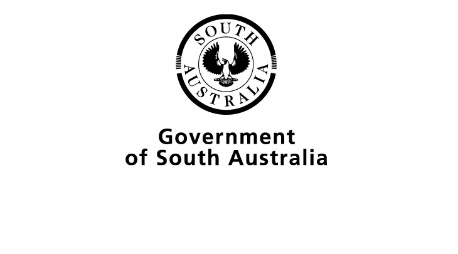 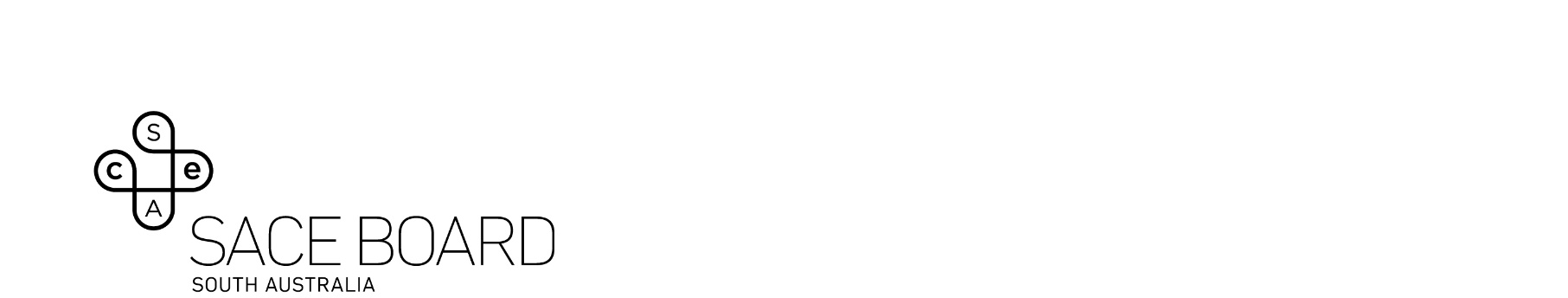 OverviewSubject assessment advice, based on the 2023 assessment cycle, gives an overview of how students performed in their school and external assessments in relation to the learning requirements, assessment design criteria, and performance standards set out in the relevant subject outline. They provide information and advice regarding the assessment types, the application of the performance standards in school and external assessments, and the quality of student performance.Teachers should refer to the subject outline for specifications on content and learning requirements, and to the subject operational information for operational matters and key dates.School AssessmentAssessment Type 1: FolioThe folio comprises three to five tasks, including at least one oral interaction, one text production, and one text analysis. In 2023, most schools included the minimum number of three tasks only.Schools used a variety of written and listening texts for text analysis, including past examination papers, but very few authentic texts.The students’ written work was varied and included a broad range of text types and topics and the accuracy level and language mastery were extremely variable.Oral interactions were varied in topics, and whilst students may have had practice orals, interactions must not be rehearsed, and questions must not be given to students in advance. Teachers should avoid general interactions which are too similar to the oral examination, but rather focus on a topic studied during the year.To facilitate the moderation process, teachers should include marksheets and results, and to accompany the criteria, oral interaction audio files where required. The more successful responses commonly:provided extensive responses and accurate language as a result of the drafting processdemonstrated an excellent understanding of questions, and included in-depth reflections and analysis and justified personal opinionsprovided detailed examples which were illustrated and justifiedincluded a wide range of complex vocabulary and grammatical structures.The less successful responses commonly:included tasks which did not allow for enough depth and analysisincluded incomplete answers, or lacked justificationonly partially addressed the question(s)did not recognise or consider audience, text type, and purposelacked complexity and accuracy in grammar and vocabulary.Assessment Type 2: In-depth StudyStudents conduct an investigation demonstrating research and personal reflection on a cultural or social aspect or issue of a topic or subtopic associated with ‘The French-speaking Communities’ or ‘The Changing World’ themes. Students should complete three tasks: an oral presentation, a written or multimodal response in French and a reflective response in English. In 2023, students chose a wide variety of topics and text types for their In-Depth Study.To facilitate the moderation process, teachers should include a summary of the student’s detailed IDS grades and topic.The more successful responses commonly:selected interesting, engaging, and uncommon topics, which allowed for in-depth reflection and analysisdemonstrated a high-level of researchdemonstrated a high-level of personal engagement with the topicensured different text types, audiences, and purpose for oral and written responsesincluded a wide range of complex vocabulary and grammatical structures.The less successful responses commonly:chose overly common and general topics (e.g. the Eiffel Tower, the French Revolution, Coco Chanel)chose topics unrelated to France or French speaking communitiesdid not show evidence of researchlacked depth, analysis, and critical thinkinglacked reflection and instead provided a recount/summary of their in-depth studylacked personal reflectionwere too basic or too inaccurate in terms of vocabulary and grammar.External AssessmentAssessment Type 3: ExaminationThe examination consists of two assessments: an oral examination and a written examination.Oral ExaminationThe oral examination of 10–15 minutes comprises a general conversation and a discussion of the student’s in-depth study. In the conversation, students converse with the examiners about their personal world. This year the examinations were again conducted online. Section 1: ConversationThe more successful responses commonly:were elaborate and extended, and covered a wide range of topicsflowed smoothly, demonstrating that students had practised extensively, using a wide range of questions framed flexiblywere lively and interestingwere relevant, structured, and detaileddemonstrated depth of knowledge and the correct use of tenses, agreements, and vocabulary.The less successful responses commonly:lacked depth of ideas, grammatical correctness, and detailwere dependent on questions being asked to encourage interactiondemonstrated limited ability to maintain interactionwere dependent on English word order patterns and some anglicised expressions, repeatedly asking for translation of English words into French (comment dit-on … en français?) with limited effort to find another expression they might know.Section 2: DiscussionThe more successful responses commonly:demonstrated a depth of research and exploration of the chosen topic that was of obvious interest to the studentsdemonstrated a clear and substantial link to the themes of ‘The French-speaking Communities’ or ‘The Changing World’were able to answer a wide range of questions with clear, articulate, and well-referenced responses to aspects of their research as highlighted on the in-depth study outline for oral examinationsinvolved discussion that flowed smoothly, demonstrating that students had practised extensively and had depth and breadth of knowledge of their in-depth study topicinvolved discussions that were often lively and interesting were relevant, structured, and detailedwere aligned with the dot-points suggested as prompts for the discussion.The less successful responses commonly:lacked depth, grammatical correctness, and detail of the topic they had researchedmisunderstood specific vocabulary and questions relating to the topic they had researcheddemonstrated limited ability to maintain interactiondemonstrated limited research and knowledge of the topic.Written ExaminationIt is recommended that students access the online electronic practice examinations to familiarise themselves with this format, particularly regarding the limits on re-playing the listening passages and the use of the online keyboard for accent use. Some students managed this process very well, but some students used their own process of inserting accents or did not use them at all.Section 1: Listening and RespondingThe more successful responses commonly:demonstrated an understanding of the two textsdemonstrated that students had read and interpreted the questions to provide correct information, in both detail and number of points requiredprovided detailed answers to stylistic and language feature questionsused evidence from the texts paraphrased into English to support their answersprovided thoughtful reflection where required.The less successful responses commonly:lacked depth, detail, and accuracy of information, including confusing the roles of speakers, or attributing details to the wrong speakerlacked depth, detail, and accuracy of stylistic and language features, often providing incorrect or untranslated evidence to support their answerscontained limited evidence from the texts to support their answers.Text 1The more successful responses commonly:identified where and when this text would be heardidentified linguistic and stylistic devices which the speakers used to engage with their audience.The less successful responses commonly:were confused about where or when this text would have been heardidentified only one or no pieces of evidence to support the timing or location of the textidentified only one or no linguistic or stylistic devices the speakers used to engage with their audience.Text 2The more successful responses commonly:identified that the text was a conversation between two good friends, who had known each other for a long time and had friends in commonexplained what they had learnt about Bruno.The less successful responses commonly:identified that the text was a conversation between a man and a woman without elaborating how the two had known each other in the pastidentified some information about Bruno identified information but attributed it to the wrong person.Section 2: Reading and RespondingPart AThe more successful responses commonly:demonstrated an understanding of the textprovided detailed answers to the questions, including all required details and supporting evidence, when the question asked for itused extensive evidence from the texts paraphrased into English to support their answersprovided thoughtful reflection where required.The less successful responses commonly:lacked depth and detail, often providing incorrect or untranslated evidence to support their answersprovided limited evidence from the texts to support their answers.Text 3The more successful responses commonly:ranked the impact of the current economic situation correctly for all four young peopleexplained how life had changed for Gabin and Juliette and provided examples to support their answerscompared and contrasted the changes experienced by Yanis and Capucine, providing several examples from the text to support their ideas.The less successful responses commonly:ranked the impact of the economic situation for some of the young peopleprovided answers which did not include evidence from the text to support them, or did not compare or contrast that evidence.Part BThe more successful responses commonly:demonstrated an understanding of how to write a blog entryprovided relevant and detailed responses to all of the ideas and questions presented in the text, adding relevant and interesting details to create interest in the readerprovided their own perspective on the issues in a coherent and structured mannerdemonstrated an excellent knowledge of grammatical concepts, tense, and connectors for this level.The less successful responses commonly:lacked depth, grammatical correctness, and detaildid not meet the required minimum word countdemonstrated limited ability to structure a blog entryresponded to only a limited number of ideas and questions raised in the textdid not provide their own perspective on the issues.Section 3: Writing in FrenchThe more successful responses commonly:demonstrated a passion for and interest in the topic selectedprovided a well-written, structured, and interesting response, which engaged the readerdemonstrated an excellent knowledge of grammatical concepts, tense, and connectorscontained appropriately selected idiomatic expressions and grammatical conceptsdemonstrated evidence of planningadhered to the conventions of the text type and the stated context, audience, and purposecontained a few errors, but they did not impede the meaning.The less successful responses commonly:lacked depth, grammatical correctness, and detail, which impeded meaningdid not write in the required text typeused Anglicism or invented French expressions to communicate their ideasdid not meet the required minimum word countwere superficial in their treatment of the selected topic.